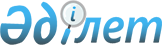 "2011-2013 жылдарға арналған аудандық бюджет туралы" Алға аудандық мәслихаттың 2010 жылғы 23 желтоқсандағы № 2 шешіміне өзгерістер мен толықтырулар енгізу туралы
					
			Мерзімі біткен
			
			
		
					Ақтөбе облысы Алға аудандық мәслихатының 2011 жылғы 30 наурыздағы № 8 шешімі. Ақтөбе облысы Алға ауданының Әділет басқармасында 2011 жылғы 18 сәуірде № 3-3-123 тіркелді. Орындау мерзімі аяқталуына байланысты күші жойылды - Ақтөбе облысы Алға аудандық мәслихатының 2013 жылғы 30 қаңтардағы № 02-6/20 хатымен.
      Ескерту. Орындау мерзімі аяқталуына байланысты күші жойылды - Ақтөбе облысы Алға аудандық мәслихатының 2013.01.30 № 02-6/20 Хатымен.
      Қазақстан Республикасының 2001 жылдың 23 қаңтарындағы
      № 148 "Қазақстан Республикасындағы жергілікті мемлекеттік басқару және өзін-өзі басқару туралы" Заңының 6 бабының 1 тармағына, Қазақстан Республикасының 2008 жылғы 4 желтоқсандағы № 95 Бюджеттік Кодексінің 9 бабының 2 тармағына, 106 бабының 2 тармағының 4 тармақшасына, 109 бабының 5 тармағына және облыстық мәслихаттың 2011 жылғы 14 наурыздағы № 365 "2011-2013 жылдарға арналған облыстық бюджет туралы 2010 жылғы 13 желтоқсандағы № 333 шешіміне өзгерістер мен толықтырулар енгізу туралы" шешіміне сәйкес аудандық мәслихат  ШЕШІМ ЕТЕДІ:
      1. Аудандық мәслихаттың 2010 жылғы 23 желтоқсандағы "2011-2013 жылдарға арналған аудандық бюджет туралы" (Нормативтік құқықтық кесімдерді мемлекеттік тіркеу тізілімінде № 3-3-116 тіркелген 2010 жылғы 18 қаңтарда "Жұлдыз-Звезда" газетінің № 3-4 жарияланған) № 2 шешіміне мынадай өзгерістер мен толықтырулар енгізілсін:
      1) 1 тармақта
      1) тармақшасында:
      кірістер
      "3 375 600" деген сандар "3 571 677" деген сандармен ауыстырылсын;
      оның ішінде:
      трансферттер түсімдері бойынша
      "2 533 280" деген сандар "2 729 357" деген сандармен ауыстырылсын;
      2) тармақшасында:
      шығындар
      "3 419 274,2" деген сандар "3 615 380,2" деген сандармен
      ауыстырылсын;
      5) тармақшасында:
      бюджет тапшылығы
      "-57 026,2" деген сандар "-57 055,2" деген сандармен ауыстырылсын;
      6) тармақшасында:
      бюджет тапшылығын қаржыландыру
      "57 026,2" деген сандар "57 055,2" деген сандармен ауыстырылсын.
      2. Қазақстан Республикасы Үкіметінің 2011 жылғы 17 ақпандағы № 147 "2010 жылғы бюджет қаражатының қалдықтары есебінен тиісті бюджеттік бағдарламалардың жылдық жоспарлы тағайындауларын ұлғайту және 2010 жылы республикалық бюджеттен бөлінген нысаналы трансферттердің пайдаланылмаған (түгел пайдаланылмаған) сомасын 2011 жылы (түгел пайдалану) туралы" қаулысына сәйкес ауылдық елді мекендердің әлеуметтік сала мамандарын әлеуметтік қолдау шараларын іске асыруға 29,0 мың теңге пайдаланылсын.
      3. 6 тармақта:
      "26 120" деген сандар "29 896" деген сандармен ауыстырылсын;
      және мынадай мазмұндағы абзацтармен толықтырылсын:
      мектеп мұғалімдеріне және мектепке дейінгі ұйымдардың тәрбиешілеріне біліктілік санаты үшін қосымша ақы көлемін ұлғайтуға 16 190 мың теңге.
      4. келесі мазмұнда 8-1 тармағымен толықтырылсын:
      "2011 жылға аудандық бюджетте республикалық бюджеттен Жұмыспен қамту 2020 бағдарламасын іске асыруға 79 286 мың теңге нысаналы даму трансферті және ағымдағы трансферттері ескерілсін.
      Аталған сомаларды бөлу аудан әкімдігінің қаулысы негізінде айқындалады".
      5. 9 тармақта:
      "15 000" деген сандар "65 000" деген сандармен ауыстырылсын;
      "479 375" деген сандар "525 550" деген сандармен ауыстырылсын.
      6. 10 тармақ келесі мазмұндағы абзацпен толықтырылсын:
      "Біржолғы талондарды беру жөніндегі жұмысты ұйымдастыруға 650 мың теңге".
      7. Көрсетілген шешімдегі 1 қосымша осы шешімдегі 1 қосымшаға сәйкес жаңа редакцияда жазылсын.
      8. Осы шешім 2011 жылғы 1 қаңтардан бастап қолданысқа енгізіледі. 2011 жылға арналған аудандық бюджет
					© 2012. Қазақстан Республикасы Әділет министрлігінің «Қазақстан Республикасының Заңнама және құқықтық ақпарат институты» ШЖҚ РМК
				
Аудандық мәслихат сессиясының
төрағасы, мәслихат хатшысы:
А. КайрушевАудандық маслихаттың
2011 жылғы наурыздағы № 8 шешіміне
1 ҚОСЫМША
Санаты
Санаты
Санаты
Санаты
Сомасы (мың теңге)
Сыныбы
Сыныбы
Сыныбы
Сомасы (мың теңге)
Ішкі сыныбы
Ішкі сыныбы
Сомасы (мың теңге)
АТАУЫ
Сомасы (мың теңге)
1
2
3
4
5
Кірістер
3571677
1
Салықтық түсімдер 
820485
1
Табыс салығы
156689
2
Жеке табыс салығы
156689
3
Әлеуметтік салық
146345
1
Әлеуметтік салық
146345
4
Меншікке салынатын салықтар
115300
1
Мүлікке салынатын салықтар
77632
3
Жер салығы
5536
4
Көлік құралдарына салынатын салық
28101
5
Бірыңғай жер салығы
4031
5
Тауарларға, жұмыстарға және қызметтерге салынатын ішкі салықтар
397814
2
Акциздер 
384177
3
Табиғи және басқа ресурстарды пайдаланғаны үшін түсетін түсімдер
8063
4
Кәсіпкерлік және кәсіби қызметті жүргізгені үшін алынатын алымдар
5321
5
Ойын бизнесіне салық
253
8
Заңдық мәнді іс - әрекеттерді жасағаны және (немесе) оған уәкілеттігі бар мемлекеттік органдар немесе лаузымды адамдар құжаттар бергені үшін алынатын міндетті төлемдер
4337
1
Мемлекеттік баж
4337
2
Салықтық емес түсімдер
20120
1
Мемлекеттік меншіктен түсетін кірістер
3450
5
Мемлекет меншігіндегі мүлікті жалға беруден түсетін кірістер
3450
Санаты
Санаты
Санаты
Санаты
Сомасы (мың теңге)
Сыныбы
Сыныбы
Сыныбы
Сомасы (мың теңге)
Ішкі сыныбы
Ішкі сыныбы
Сомасы (мың теңге)
АТАУЫ
Сомасы (мың теңге)
1
2
3
4
5
3
Мемлекеттік бюджеттен қаржыландырылатын мемлекеттік мекемелер ұйымдастыратын мемлекеттік сатып алуды өткізуден түсетін ақша түсімдері
40
1
Мемлекеттік бюджеттен қаржыландырылатын мемлекеттік мекемелер ұйымдастыратын мемлекеттік сатып алуды өткізуден түсетін ақша түсімдері
40
4
Мемлекеттік бюджеттен қаржыландырылатын, сондай-ақ Қазақстан Республикасы Ұлттық Банкінің бюджетінен (шығыстар сметасынан) ұсталатын және қаржыландырылатын мемлекеттік мекемелер салатын айыппұлдар, өсімпұлдар, санкциялар, өндіріп алулар.
10110
1
Мұнай секторы кәсіпорындарынан түсетін түсімдерді қоспағанда, мемлекеттік бюджеттен қаржыландырылатын, сондай-ақ Қазақстан Республикасы Ұлттық Банкінің бюджетінен (шығыстар сметасынан) ұсталатын және қаржыландырылатын мемлекеттік мекемелер салатын айыппұлдар, өсімпұлдар, санкциялар, өндіріп алулар.
10110
6
Басқа да салықтық емес түсімдер
6520
1
Басқа да салықтық емес түсімдер
6520
3
Негізгі капиталды сатудан түсетін түсімдер
1715
3
Жерді және материальдық емес активтерді сату
1715
1
Жерді сату
1715
4
Трансферттердің түсімдері
2729357
2
Мемлекеттік басқарудың жоғары тұрған органдарынан түсетін трансферттер
2729357
2
Облыстық бюджеттен түсетін трансферттер
2729357
Функ. Топ
Функ. Топ
Функ. Топ
Функ. Топ
Функ. Топ
Сомасы (мың теңге)
Кіші функция
Кіші функция
Кіші функция
Кіші функция
Сомасы (мың теңге)
Әкімші
Әкімші
Әкімші
Сомасы (мың теңге)
Бағдарлама
Бағдарлама
Сомасы (мың теңге)
АТАУЫ
Сомасы (мың теңге)
1
2
3
4
5
6
II.Шығындар
3615380,2
1
Жалпы сиппатағы мемлекеттік қызметтер 
185471
1
Мемлекеттік басқарудың жалпы функцияларын орындайтын өкілді, атқарушы және басқа органдар
153148
112
Аудан мәслихатының аппараты
13931
1
Аудан маслихатының қызметін қамтамасыз ету жөніндегі қызметтер
13931
122
Аудан әкімінің аппараты
39387
1
Аудан әкімінің қызметін қамтамасыз ету жөніндегі қызметтер
39387
123
Қаладағы аудан, аудандық маңызы бар қала, кент, ауыл (село), ауылдық (селолық) округ әкімінің аппараты 
99830
1
Қаладағы аудан, аудандық маңызы бар қаланың, кент, ауыл (село), ауылдық (селолық) округ әкімінің қызметін қамтамасыз ету жөніндегі қызметтер
99830
2
Қаржылық қызмет
18512
452
Ауданның қаржы бөлімі
18512
1
Аудандық бюджетті орындау және коммуналдық меншікті (облыстық маңызы бар қала) саласындағы мемлекеттік саясатты іске асыру жөніндегі қызметтер 
12251
3
Салық салу мақсатында мүлікті бағалауды жүргізу
702
4
Біржолғы талондарды беру жөніндегі жұмысты және біржолғы талондарды іске асырудан сомаларды жинаудың толықтығын қамтамасыз етуді ұйымдастыру
650
11
Коммуналдық меншікке түскен мүлікті есепке алу, сақтау, бағалау және сату
4909
5
Жоспарлау және статистикалық қызмет
13811
476
Ауданның экономика, бюджеттік жоспарлау және кәсіпкерлік бөлімі
13811
Функ. Топ
Функ. Топ
Функ. Топ
Функ. Топ
Функ. Топ
Сомасы (мың теңге)
Кіші функция
Кіші функция
Кіші функция
Кіші функция
Сомасы (мың теңге)
Әкімші
Әкімші
Әкімші
Сомасы (мың теңге)
Бағдарлама
Бағдарлама
Сомасы (мың теңге)
АТАУЫ
Сомасы (мың теңге)
1
2
3
4
5
6
1
Экономикалық саясатты, мемлекеттік жоспарлау жүйесін қалыптастыру және дамыту және ауданды (облыстық маңызы бар қаланы) басқару саласындағы мемлекеттік саясатты іске асыру жөніндегі қызметтер
13811
2
Қорғаныс 
13487
1
Әскери мұқтаждар
2587
122
Аудан әкімінің аппараты
2587
5
Жалпыға бірдей әскери міндетті атқару шеңберіндегі іс-шаралар 
2587
2
Төтенше жағдайлар жөніндегі жұмыстарды ұйымдастыру
10900
122
Аудан әкімінің аппараты
10900
6
Аудан ауқымындағы төтенше жағдайлардың алдын алу және оларды жою
3000
7
Аудандық (қалалық) ауқымдағы дала өрттерінің, содай-ақ мемлекеттік өртке қарсы қызмет органдары құрылмаған елді мекендерде өрттердің алдын алу және оларды сөндіру жөніндегі іс-шаралар
7900
4
Білім беру
1916726
1
Мектепке дейінгі тәрбие және оқыту
162594
471
Ауданның білім, дене шынықтыру және спорт бөлімі
162594
3
Мектепке дейінгі тәрбие ұйымдарының қызметін қамтамасыз ету
146404
25
Мектеп мұғалімдеріне және мектепке дейінгі ұйымдардың тәрбиешілеріне біліктілік санаты үшін қосымша ақы көлемін ұлғайту
16190
2
Бастауыш, негізгі орта және жалпы орта білім беру
1609550
471
Ауданның білім, дене шынықтыру және спорт бөлімі
1609550
4
Жалпы білім беру
1535590
5
Балалар мен жеткіншектерге қосымша білім беру
73960
Функ. Топ
Функ. Топ
Функ. Топ
Функ. Топ
Функ. Топ
Сомасы (мың теңге)
Кіші функция
Кіші функция
Кіші функция
Кіші функция
Сомасы (мың теңге)
Әкімші
Әкімші
Әкімші
Сомасы (мың теңге)
Бағдарлама
Бағдарлама
Сомасы (мың теңге)
АТАУЫ
Сомасы (мың теңге)
1
2
3
4
5
6
9
Білім беру саласындағы өзге де қызметтер
144582
466
Ауданның сәулет, қала құрылысы және құрылыс бөлімі
120907
37
Білім беру объектілерін салу және реконструкциялау
120907
471
Ауданның білім, дене шынықтыру және спорт бөлімі
23675
9
Ауданның мемлекеттік білім беру мекемелер үшін оқулықтар мен оқу-әдістемелік кешендерді сатып алу және жеткізу
7944
10
Аудандық (қалалық) ауқымдағы мектеп олимпиадаларын және мектептен тыс іс-шараларды өткізу
701
20
Жетім баланы (жетім балаларды) және ата-аналарының қамқорынсыз қалған баланы (балаларды) күтіп-ұстауға асыраушыларына ай сайынғы ақшалай қаражат төлемдері
10130
23
Үйде оқытылатын мүгедек балаларды жабдықпен, бағдарламалық қамтыммен қамтамасыз ету
4900
6
Әлеуметтік көмек және әлеуметтік қамсыздандыру 
209482
2
Әлеуметтік көмек 
195783
123
Қаладағы аудан, аудандық маңызы бар қала, кент, ауыл (село), ауылдық (селолық) округ әкімінің аппараты
9757
3
Мұқтаж азаматтарға үйінде әлеуметтік көмек көрсету 
9757
451
Ауданның жұмыспен қамту және әлеуметтік бағдарламалар бөлімі 
186026
2
Еңбекпен қамту бағдарламасы 
34132
4
Ауылдық жерлерде тұратын денсаулық сақтау, білім беру, әлеуметтік қамтамасыз ету, мәдениет және спорт мамандарға отын сатып алуға Қазақстан Республикасының заңнамасына сәйкес әлеуметтік көмек көрсету
6366
Функ. Топ
Функ. Топ
Функ. Топ
Функ. Топ
Функ. Топ
Сомасы (мың теңге)
Кіші функция
Кіші функция
Кіші функция
Кіші функция
Сомасы (мың теңге)
Әкімші
Әкімші
Әкімші
Сомасы (мың теңге)
Бағдарлама
Бағдарлама
Сомасы (мың теңге)
АТАУЫ
Сомасы (мың теңге)
1
2
3
4
5
6
5
Мемлекеттік атаулы әлеуметтік көмек 
1450
6
Тұрғын үй көмегі 
20938
7
Жергілікті өкілетті органдардың шешімі бойынша мұқтаж азаматтардың жекелеген топтарына әлеуметтік көмек
70527
16
18 жасқа дейіні балаларға мемлекеттік жәрдемақылар
40937
17
Мүгедектерді оңалту жеке бағдарламасына сәйкес, мұқтаж мүгедектерді міндетті гигиеналық құралдармен қамтамасыз етуге, және ымдау тілі мамандарының, жеке көмекшілердің қызмет көрсету
5260
23
Жұмыспен қамту орталықтарының қызметін қамтамасыз ету
6416
9
Әлеуметтік көмек және әлеуметтік қамтамасыз ету салаларындағы өзге де қызметтер
13699
451
Ауданның жұмыспен қамту және әлеуметтік бағдарламалар бөлімі 
13699
1
Жергілікті деңгейде халық үшін әлеуметтік бағдарламаларды жұмыспен қамтуды қаматамасыз етуді іске асыру саласындағы мемлекеттік саясатты іске асыру жөніндегі қызметтер
12994
11
Жәрдемақыларды мен басқа да әлеуметтік төлемдерді есептеу, төлеу мен жеткізу бойынша қызметтерге ақы төлеу
705
7
Тұрғын үй-коммуналдық шаруашылық 
490895,3
1
Тұрғын үй шаруашылығы 
167008
466
Ауданның сәулет, қала құрылысы және құрылыс бөлімі
167008
3
Мемлекеттік коммуналдық тұрғын үй қорының тұрғын үй құрылысы
40341
4
Инженерлік коммуникациялық инфрақұрылымды дамыту және жайластыру
66667
Функ. Топ
Функ. Топ
Функ. Топ
Функ. Топ
Функ. Топ
Сомасы (мың теңге)
Кіші функция
Кіші функция
Кіші функция
Кіші функция
Сомасы (мың теңге)
Әкімші
Әкімші
Әкімші
Сомасы (мың теңге)
Бағдарлама
Бағдарлама
Сомасы (мың теңге)
АТАУЫ
Сомасы (мың теңге)
1
2
3
4
5
6
18
Жұмыспен қамту 2020 бағдарламасы щеңберінде инженерлік коммуникациялық инфрақұрылымдардың дамуы
60000
2
Коммуналдық шаруашылық
214681
458
Ауданның тұрғын үй-коммуналдық шаруашылық, жолаушылар көлігі және автомобиль жолдары бөлімі
168506
12
Сумен жабдықтау және су бөлу жүйесінің қызмет етуі
20000
26
Ауданның коммуналдық меншігіндегі жылу жүйелерін қолдануды ұйымдастыру 
10000
28
Коммуналдық шаруашылығын дамыту
138506
466
Ауданның сәулет, қала құрылысы және құрылыс бөлімі
46175
6
Сумен жабдықтау жүйесін дамыту
46175
3
Елді мекендерді қөркейту
109206,3
123
Қаладағы аудан, аудандық маңызы бар қала, кент, ауыл (село), ауылдық (селолық) округ әкімінің аппараты
21201,3
8
Елді мекендердегі көшелерді жарықтандыру
7061
9
Елді мекендердің санитариясын қамтамасыз ету 
2200
11
Елді мекендерді абаттандыру және көгалдандыру
11940,3
458
Ауданның тұрғын үй-коммуналдық шаруашылық, жолаушылар көлігі және автомобиль жолдары бөлімі
22005
18
Елді мекендерді абаттандыру және көгалдандыру
22005
466
Ауданның сәулет, қала құрылысы және құрылыс бөлімі
66000
7
Қала және елді мекендерді көркейту
66000
8
Мәдениет, спорт, туризм және ақпараттық кеңістік
59529
1
Мәдениет саласындағы қызмет
22360
Функ. Топ
Функ. Топ
Функ. Топ
Функ. Топ
Функ. Топ
Сомасы (мың теңге)
Кіші функция
Кіші функция
Кіші функция
Кіші функция
Сомасы (мың теңге)
Әкімші
Әкімші
Әкімші
Сомасы (мың теңге)
Бағдарлама
Бағдарлама
Сомасы (мың теңге)
АТАУЫ
Сомасы (мың теңге)
1
2
3
4
5
6
455
Ауданның мәдениет және тілдерді дамыту бөлімі 
22360
3
Мәдени- демалыс жұмысын қолдау 
22360
2
Спорт
1720
471
Ауданның білім, дене шынықтыру және спорт бөлімі 
1720
14
Аудандық деңгейде спорттық жарыстар өткізу
860
15
Әртүрлі спорт түрлері бойынша аудан (облыстық маңызы бар қала) құрама командаларының мүшелерін дайындау және олардың облыстық спорт жарыстарына қатысуы
860
3
Акпараттық кеңістік
24413
455
Ауданның мәдениет және тілдерді дамыту бөлімі 
21213
6
Аудандық кітапханалардың жұмыс істеуі
20563
7
Мемлекеттік тілді және Қазақстан халықтарының басқа тілдерін дамыту
650
456
Ауданның ішкі саясат бөлімі 
3200
2
Газеттер мен журналдар арқылы мемлекеттік ақпараттық саясат жүргізу жөніндегі қызметтер
3200
9
Мәдениет, спорт, туризм және ақпараттық кеңістікті ұйымдастыру жөніндегі өзге де қызметтер 
11036
455
Ауданның мәдениет және тілдерді дамыту бөлімі 
4818
1
Жергілікті деңгейде тілдерді және мәдениетті дамыту саласындағы мемлекеттік саясатты іске асыру жөніндегі қызметтер
4818
456
Ауданның ішкі саясат бөлімі 
6218
Функ. Топ
Функ. Топ
Функ. Топ
Функ. Топ
Функ. Топ
Сомасы (мың теңге)
Кіші функция
Кіші функция
Кіші функция
Кіші функция
Сомасы (мың теңге)
Әкімші
Әкімші
Әкімші
Сомасы (мың теңге)
Бағдарлама
Бағдарлама
Сомасы (мың теңге)
АТАУЫ
Сомасы (мың теңге)
1
2
3
4
5
6
1
Жергілікті деңгейде ақпарат, мемлекеттілікті нығайту және азаматтардың әлеуметтік сенімділігін қалыптастыру саласында мемлекеттік саясатты іске асыру жөніндегі қызметтер
5218
3
Жастар саясаты саласындағы өңірлік бағдарламаларды іске асыру
1000
10
Ауыл, су, орман, балық шаруашылығы, ерекше қорғалатын табиғи аумақтар, қоршаған ортаны және жануарлар дүниесін қорғау, жер қатынастары
687257
1
Ауыл шаруашылығы
14855
474
Ауданның ауыл шаруашылығы және ветеринария бөлімі 
12409
1
Жергілікті деңгейде ауыл шаруашылығы саласындағы мемлекеттік саясатты іске асыру жөніндегі қызметтер
9909
6
Ауру жануарларды санитарлық союды ұйымдастыру
2000
8
Алып қойылатын және жойылатын ауру жануарлардың, жануарлардан алынатын өнімдер мен шикізаттың құнын иелеріне өтеу
500
476
Ауданның экономика, бюджеттік жоспарлау және кәсіпкерлік бөлімі
2446
99
Республикалық бюджеттен берілетін нысаналы трансферттер есебінен ауылдық елді мекендер саласының мамандарын әлеуметтік қолдау шараларын іске асыру
2446
2
Су шаруашылығы
634747
466
Ауданның сәулет, қала құрылысы және құрылыс бөлімі
634747
12
Сумен жабдықтау жүйесін дамыту
634747
6
Жер қатынастары
7759
463
Ауданның жер қатынастары бөлімі
7759
Функ. Топ
Функ. Топ
Функ. Топ
Функ. Топ
Функ. Топ
Сомасы (мың теңге)
Кіші функция
Кіші функция
Кіші функция
Кіші функция
Сомасы (мың теңге)
Әкімші
Әкімші
Әкімші
Сомасы (мың теңге)
Бағдарлама
Бағдарлама
Сомасы (мың теңге)
АТАУЫ
Сомасы (мың теңге)
1
2
3
4
5
6
1
Аудан (облыстық маңызы бар қала) аумағында жер қатынастарын реттеу саласындағы мемлекттік саясатты іске асыру жөніндегі қызметтер
6759
6
аудандық маңызы бар қалаларда, кенттерде, ауылдарда (селоларда), ауылдық (селолық) округтердің шекарасын белгілеу кезінде жүргізілетін жерге орналастыру
1000
9
Ауыл, су, орман, балық шаруашылығы және қоршаған ортаны қорғау мен жер қатынастары саласындағы өзгеде
29896
474
Ауданның ауыл шаруашылығы және ветеринария бөлімі 
29896
13
Эпизоотияға қарсы іс-шаралар жүргізу
29896
11
Өнеркәсіп, сәулет, қала құрылысы және құрылыс қызметі
12146
2
Сәулет, қала құрылысы және құрылыс қызметі
12146
466
Ауданның сәулет, қала құрылысы және құрылыс бөлімі
12146
1
Жергілікті деңгейде сәулет және қала құрылысы саласындағы мемлекеттік саясатты іске асыру жөніндегі қызметтер
7146
13
Ауданның қала құрылысы даму аумағын және елді мекендердің бас жоспарлары схемаларын әзірлеу
5000
12
Көлік және коммуникация
17200
1
Автомобиль көлігі
17200
123
Қаладағы аудан, аудандық маңызы бар қала, кент, ауыл (село), аудандық (селолық) округ әкімінің аппараты 
17200
13
Аудандық маңызы бар қалаларда, кенттерде, ауылдарда (селоларда), ауылдық (селолық) округтерде автомобиль жолдарының жұмыс істеуін қамтамасыз ету
17200
13
Басқалар
21684
Функ. Топ
Функ. Топ
Функ. Топ
Функ. Топ
Функ. Топ
Сомасы (мың теңге)
Кіші функция
Кіші функция
Кіші функция
Кіші функция
Сомасы (мың теңге)
Әкімші
Әкімші
Әкімші
Сомасы (мың теңге)
Бағдарлама
Бағдарлама
Сомасы (мың теңге)
АТАУЫ
Сомасы (мың теңге)
1
2
3
4
5
6
3
Кәсіпкерлік қызметті қолдау және бәсекелестікті қорғау
1000
476
Ауданның экономика, бюджеттік жоспарлау және кәсіпкерлік бөлімі
1000
5
Кәсіпкерлік қызметті қолдау 
1000
9
Басқалар
20684
451
Ауданның жұмыспен қамту және әлеуметтік бағдарламалар бөлімі 
2340
22
"Бизнестің жол картасы-2020" бағдарламасы шеңберінде жеке кәсіпкерлікті қолдау
2340
452
Ауданның қаржы бөлімі
2000
12
Ауданның (облыстық маңызы бар қаланың) жергілікті атқарушы органының резерві
2000
458
Ауданның тұрғын үй-коммуналдық шаруашылық, жолаушылар көлігі және автомобиль жолдары бөлімі
5798
1
Жергілікті деңгейде тұрғын үй-коммуналдық шаруашылығы, жолаушылар көлігі және автомобиль жолдары саласындағы мемлекеттік саясатты іске асыру жөніндегі қызметтер
5798
471
Ауданның білім, дене шынықтыру және спорт бөлімі 
10546
1
Білім, дене шынықтыру және спорт бөлімі қызметін қамтамасыз ету
10546
15
Трансферттер
1502,9
1
Трансферттер
1502,9
452
Ауданның қаржы бөлімі
1502,9
6
Нысаналы пайдаланылмаған (толық пайдаланылмаған) трансферттерді қайтару
1502,9
Функ. Топ
Функ. Топ
Функ. Топ
Функ. Топ
Функ. Топ
Сомасы (мың теңге)
Кіші функция
Кіші функция
Кіші функция
Кіші функция
Сомасы (мың теңге)
Әкімші
Әкімші
Әкімші
Сомасы (мың теңге)
Бағдарлама
Бағдарлама
Сомасы (мың теңге)
АТАУЫ
Сомасы (мың теңге)
1
2
3
4
5
6
III. Таза бюджеттік кредит беру
13352
Бюджеттік кредиттер
14243
10
Ауыл, су, орман, балық шаруашылығы, ерекше қорғалатын табиғи аумақтар, қоршаған ортаны және жануарлар дүниесін қорғау, жер қатынастары
14243
1
Ауыл шаруашылығы
14243
476
Ауданның экономика, бюджеттік жоспарлау және кәсіпкерлік бөлімі
14243
4
Ауылдық елді мекендердің әлеуметтік саласының мамандарын әлеуметтік қолдау шараларын іске асыру үшін бюджеттік кредиттер
14243
Бюджеттік кредиттерді өтеу
891
5
Бюджеттік кредиттерді өтеу
891
1
Бюджеттік кредиттерді өтеу
891
1
Мемлекеттік бюджеттен берілген бюджеттік кредиттерді өтеу
891
Функ. Топ
Функ. Топ
Функ. Топ
Функ. Топ
Функ. Топ
Сомасы (мың теңге)
Кіші функция
Кіші функция
Кіші функция
Кіші функция
Сомасы (мың теңге)
Әкімші
Әкімші
Әкімші
Сомасы (мың теңге)
Бағдарлама
Бағдарлама
Сомасы (мың теңге)
АТАУЫ
Сомасы (мың теңге)
1
2
3
4
5
6
IV. Қаржы активтерімен жасалатын операция бойынша сальдо
Y. Бюджет тапшылығы (профицит)
-57055,2
YI. Бюджет тапшылығын қаржыландыру (профицитін пайдалану)
57055,2
санаты
санаты
санаты
санаты
санаты
Сомасы (мың теңге)
сыныбы
сыныбы
сыныбы
сыныбы
Сомасы (мың теңге)
ішкі сыныбы
ішкі сыныбы
ішкі сыныбы
Сомасы (мың теңге)
Сомасы (мың теңге)
АТАУЫ
Сомасы (мың теңге)
1
2
3
4
5
7
Қарыздар түсімі
14243
1
Мемлекеттік ішкі қарыздар
14243
2
Қарыз алу келісім шарттары
14243
16
Қарыздарды өтеу
891
1
Қарыздарды өтеу
891
452
Ауданның қаржы бөлімі
891
8
Жергілікті атқарушы органның жоғары тұрған бюджет алдындағы борышын өтеу
891
8
Бюджет қаражаттарының пайдаланылатын қалдықтары
43703,2
1
Бюджет қаражаты қалдықтары
43703,2
1
Бюджет қаражатының бос қалдықтары
43703,2